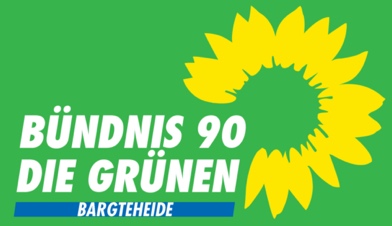 An den Hauptausschuss
zur Sitzung am 23. Februar 2023        Bargteheide, 22. Februar 2023Ergänzungsantrag zu TOP 6 
Architektenwettbewerb An den Stücken 49 (VO/021/23)Die Ausschreibung für einen Architektenwettbewerb zum städtischen Grundstück An den Stücken 49 wird so lange ausgesetzt, bis grundlegende Untersuchungen abgeschlossen sind. Dabei handelt es sich unter anderen um die bereits von der Politik beschlosseneBauzustandsanalyse der alten Backsteinvilla Beschluss der Stadtvertretung vom 27.10.2022: „(...) Zur Klärung des Bauzustands der Villa wird zeitnah eine Bauzustandsanalyse in Auftrag gegeben. Sie ist notwendig als Grundlage für weitere Beratungen über den Fortbestand der Villa. (...)“  Übernommen aus AN/042/22. 
Erstellung eines sachlichen Teillandschaftsplan für die Grünzüge der Stadt. Einstimmiger Beschluss im Ausschuss Klima, Umwelt, Energie am 26.08.2020. „Es ist eine Bestandsaufnahme der naturnahen Bereiche, deren Vernetzung und deren Potenzial für die Weiterentwicklung durchführen zu lassen. Es soll ein sachlicher Teillandschaftsplan erstellt werden. Dafür ist im Haushalt 2021 eine Summe von 50.000 € einzuplanen.“ Änderungsantrag der Grünen AN/033/20-1 vom 15. August 2020. 
Im Rahmen der Städtebauförderung gibt es nach zwei Bürgerdialogen und mehreren Sitzungen der Lenkungsgruppe Leitideen und Maßnahmen-Vorschläge auch für das Grundstück An den Stücken 49. „Aufwertung öffentlicher Raum. Stadt- und Freiräume. Vorhandene und zukünftige Grünflächen dienen dem Schutz und der Erholung von Mensch, Flora und Fauna.“ Begründung:Es kann nicht der zweite Schritt vor dem ersten gemacht werden. Die noch ausstehenden Ergebnisse der politisch beschlossenen Untersuchungen können erhebliche Auswirkungen auf die weiteren Planungen und die Zielvorgaben für einen Architektenwettbewerb haben. Bislang beruhen viele Argumente mehr auf Annahmen als auf Fakten. Ein Beitrag zur Versachlichung ist es, wenn erst auf der Grundlage belastbarer Expertisen weitere Beschlüsse gefasst werden. Auch mit Rücksicht auf die Belastung der Verwaltung sollen die oben genannten Untersuchungen zunächst abgearbeitet werden, bevor ein weiteres, personalintensives  Projekt angeschoben wird. Ruth KastnerFraktion Bündnis 90/Die Grünen 